 							                        PATRONAT HONOROWY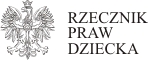 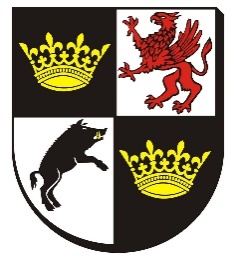 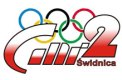 REGULAMIN KONKURSU NA PROJEKT LOGO,,ŚWIDNICA – STOLICA DZIECIĘCYCH MARZEŃ”Organizator konkursuOrganizatorami konkursu na projekt logo ŚWIDNICY - STOLICY DZIECIĘCYCH MARZEŃ są: Urząd Miasta Świdnicy, z siedzibą przy            ul. Armii Krajowej 49 w Świdnicy oraz Gimnazjum nr 2 im. Polskich Olimpijczyków w Świdnicy. Honorowy Patronat na konkursem objął Rzecznik Praw Dziecka oraz Prezydent Miasta Świdnicy. Konkurs organizowany jest w ramach obchodów Ogólnopolskiego Dnia Praw Dziecka. Uczestnicy konkursu Konkurs skierowany jest do uczniów szkół podstawowych, gimnazjalnych i ponadgimnazjalnych z Miasta Świdnicy, zwanych dalej „Uczestnikami”.Każdy uczestnik Konkursu może złożyć maksymalnie jeden projekty.Prace mogą być realizowane oraz zgłaszane do konkursu indywidualnie lub zespołowo.Konkurs ma charakter otwarty, dwuetapowy, ogólnomiejski.Przedmiot i cel konkursuCelem konkursu jest zaprojektowanie znaku graficznego (logo) ŚWIDNICY - STOLICY DZIECIĘCYCH MARZEŃ Logo ŚWIDNICY - STOLICY DZIECIĘCYCH MARZEŃ powinno spełniać następujące założenia:a) logo powinien jednoznacznie kojarzyć się z miastem Świdnica,b)  Znak graficzny (sygnet, logo) powinien występować w połączeniu      z nazwą Świdnica - Stolica Dziecięcych Marzeń Wybrane logo będzie przeznaczone w szczególności do celów: promocyjnych, identyfikacyjnych oraz reprezentacyjnych.Warunki uczestnictwa w konkursieDo konkursu mogą przystąpić osoby, które:zapoznały się z niniejszym regulaminem i akceptują jego postanowienia;złożą wypełnioną i podpisaną kartę zgłoszeniową stanowiącą załącznik nr 1 do niniejszego regulaminu oraz pisemne oświadczenie o wyrażenie zgody na przeniesienie na Urząd Miasta Świdnica całości praw majątkowych do projektu graficznego logo, stanowiące załącznik nr 2 do regulaminu;w przypadku osób niepełnoletnich w ich imieniu oświadczenie,             o którym mowa w pkt.1 ust. b podpisują przedstawiciele ustawowi.W pierwszym etapie uczniowie składają prace w swoich szkołach. Prace ocenia Szkolna Komisja Konkursowa.Do drugiego etapu każda szkoła może zgłosić maksymalnie 3 najlepsze projekty wybrane przez Szkolną Komisję Konkursową.Uczestnicy konkursu mogą składać wyłącznie prace wykonane osobiście, nie naruszające praw osób trzecich, w szczególności ich majątkowych i osobistych praw autorskich.Wyłonione drogą niniejszego konkursu logo staje się własnością organizatora konkursu, który może je w sposób dowolny wykorzystywać.Organizator zastrzega sobie prawo do opublikowania imienia                 i nazwiska osób uczestniczących w konkursie.V. Wymagania, jakie powinien spełniać projektProjekt znaku graficznego (logo) można wykonać ręcznie lub komputerowo, korzystając z programów graficznych.Projekt logo musi być zaprezentowany (naklejony) na sztywnej planszy    w formacie A4 w następujących wymiarach: 15x15 lub 7x7  lub  2x2 cm. Do projektu należy załączyć wersję elektroniczną na płycie CD/DVD        w formacie pdf oraz jpg, cdr rozdzielczość min. 300 dpi.  Pliki muszą dopuszczać możliwość zmiany skali bez straty jakości            i proporcji. Projekt logo musi być dziełem samodzielnym i oryginalnym.Do Konkursu mogą być zgłaszane wyłącznie projekty, które nie brały udziału w innych konkursach.VI.  Termin i miejsce składania prac1. Projekty prac konkursowych wraz z wypełnionymi załącznikami nr 1 i 2 należy składać w terminie do 17 listopada 2015 roku do godz. 19.00 na adres: Gimnazjum nr 2 im. Polskich Olimpijczyków w Świdnicy (sekretariat)ul. Ofiar Oświęcimskich 3058- 100 Świdnica 3. Prace konkursowe niespełniające kryteriów określonych w regulaminie nie będą podlegały ocenie Komisji Konkursowej.Nienagrodzone projekty logo nie będą odsyłane do uczestników. VII. Kryteria oceny prac konkursowych i rozstrzygnięcie konkursuOceny złożonych projektów i wyłonienia najlepszego projektu dokona Komisja Konkursowa Powołana przez Prezydenta Miasta Świdnicy.Po dokonaniu oceny spełnienia warunków formalnych uczestnictwa w konkursie, prace oceniane będą zgodnie z następującymi kryteriami: czytelność komunikatu, walory estetyczne, walory kompozycyjne oraz możliwości technologiczne eksploatowania projektu na różnych obszarach. Komisja Konkursowa dokona wyboru najlepszych projektów nadesłanych na konkurs do dnia 19 listopada 2015 roku. Ogłoszenie wyników konkursu nastąpi w dniu 20 listopada 2015 roku. Wyniki konkursu zostaną opublikowane na stronie internetowej Organizatora.Wyniki działań Komisji Konkursowej są ostateczne i nie podlegają procedurze odwoławczej.VIII. Nagroda Za projekt, który wybierze Komisja Konkursowa, przyznana zostanie nagroda finansowa w wysokości 1000 zł brutto.Nagrodę należy zrealizować w terminie do dnia 27.12.2015 r. Nagroda podlega opodatkowaniu zgodnie z obowiązującymi przepisami prawa. W przypadku wyboru pracy zespołu nagroda nie ulega zwielokrotnieniu.W konkursie przyznane zostaną również dwa wyróżnienia ufundowane przez dyrektora Gimnazjum nr 2 im. Polskich Olimpijczyków w Świdnicy.Komisja konkursowa zastrzega sobie prawo do nierozstrzygnięcia konkursu, a co za tym idzie nie przyznania nagrody głównej i wyróżnień.IX. Postanowienia końcoweOrganizator nie ponosi odpowiedzialności za szkody spowodowane podaniem błędnych lub nieaktualnych danych przez uczestników konkursu.Organizator nie pokrywa kosztów przygotowania i nadesłania projektów i dokumentów zgłoszeniowych.Zgłoszenie pracy w konkursie jest jednoznaczne z akceptacją Regulaminu, tym samym Uczestnicy konkursu wyrażają zgodę na przetwarzanie danych osobowych w rozumieniu ustawy z dnia 29 sierpnia 1997 r. o ochronie danych osobowych (Dz. U. z 2002 r. Nr 101, poz. 926, z późn. zm.) przez Organizatora w celach prowadzenia konkursu, wyłonienia laureata i przyznania nagrody.Organizator zastrzega sobie prawo wprowadzania zmian w Regulaminie oraz, przerwania lub odwołania konkursu. Informacje o zmianach w regulaminie oraz o odwołaniu bądź przerwaniu konkursu zostaną zamieszczone na stronie internetowej Organizatora.Ewentualne spory między Uczestnikami a Organizatorem będą rozstrzygane w drodze negocjacji, a jeśli na tej drodze nie dojdzie do porozumienia, właściwym do ich rozpoznania będzie sąd powszechny właściwy dla siedziby Organizatora.Niniejszy Regulamin wchodzi w życie z dniem ogłoszenia informacji o konkursie.